KOREA AUTUMN P R O M O T I O Nโรงแรม/ที่พักซูวอน1 คืน และ โซล 2 คืน		สายการบิน	EASTAR JET / JEJU AIR / JIN AIR / T’WAYชมวิวจากมุมสูงรอบๆ เมืองกรุงโซลภูเขาบูกักซานIสนุกกับเครื่องเล่นมากมายที่ EVERLANDIคล้องกุญแจคู่รัก ชมวิวกรุงโซล N SEOUL TOWER  I  ชมวิวแม่น้ำฮัน และสวนป่ากรุงโซลCLOUD BRIDGE SEOUL FORESTIช้อปปิ้งกระจาย ย่านดัง เมียงดง ทงแดมุนชินซาดงIเดินเล่นที่อาคารDDPทงแดมุนดีไซน์พลาซ่า  I  ชมความงามของดอกหญ้า ณสวนฮานึลปาร์ค#ตารางสรุปโปรแกรมท่องเที่ยวเกาหลี5 วัน 3 คืน\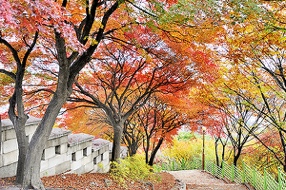 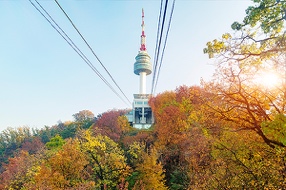 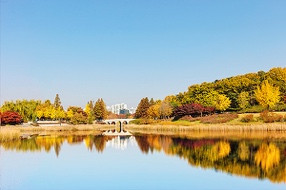 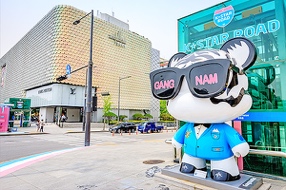 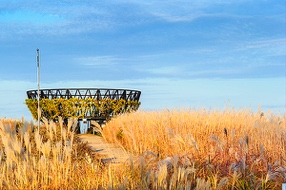 K O R E A  A U T U M N  P R O M O T I O N#โปรแกรมท่องเที่ยวเกาหลี5 วัน 3 คืนท่าอากาศยานสุวรรณภูมิ  Iท่าอากาศยานนานาชาติอินชอนคณะเดินทางพร้อมกันที่จุดหมาย สนามบินสุวรรณภูมิ อาคารผู้โดยสารระหว่างประเทศ ชั้น 4  ณ เคาน์เตอร์สายการบิน EASTAR JET / JEJU AIR / JIN AIR / T’WAYโดยมีเจ้าหน้าที่จากบริษัทฯ คอยให้การต้อนรับ และอำนวยความสะดวกในเรื่องของเอกสารตลอดจนสัมภาระของท่าน(**โปรดแสดงใบนัดหมายและพาสปอร์ตให้แก่เจ้าหน้าที่ในวันเดินทาง) หลังจากเช็คอิน และโหลดสัมภาระเรียบร้อยแล้ว นำท่านออกเดินทางสู่ประเทศเกาหลีใต้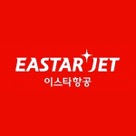 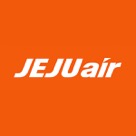 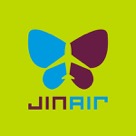 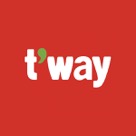 ออกเดินทางจาก ท่าอากาศยานสุวรรณภูมิ สู่ ท่าอากาศยานนานาชาติอินชอนท่าอากาศยานนานาชาติอินชอน  I  ภูเขาบูกักซาน  I  N SEOUL TOWER (ไม่รวมค่าลิฟท์)  ICLOUD BRIDGE SEOUL FORESTเช้า	เดินทางถึงสนามบินนานาชาติอินชอนประเทศเกาหลีใต้(กรุณาปรับเวลาของท่านให้เร็วขึ้น2 ชั่วโมงเพื่อให้ตรงกับเวลาท้องถิ่นของประเทศเกาหลี) หลังจากผ่านพิธีการตรวจคนเข้าเมืองและศุลกากรแล้ว พาท่านเดินทางสู่ ภูเขาบูกักซาน (BUGAKSAN MOUNTAIN)ภูเขาที่ตั้งอยู่ทางตอนเหนือของกรุงโซล เป็นป้อมกำแพงโซลมีระยะทางยาวตามแนวสันเขายาวเรื่อยไปตลอดจนถึงประตูชังอึยมุน ที่ตั้งอยู่ทางทิศตะวันตกใกล้ภูเขาอินวังซาน ระหว่างทางประตูชังอึยมุนไปจนถึงเนินเขาอารีรัง นั่นคือบูกักสกายเวย์ ที่คุณสามารถชมวิวใจกลางเมืองกรุงโซล ระหว่างทางที่เดินขึ้นเขายังมีสถานที่ท่องเที่ยวที่น่าสนใจระหว่างทางให้แวะชมด้วย เช่น ศาลาบูกัก และสวนสาธารณะซัมซอง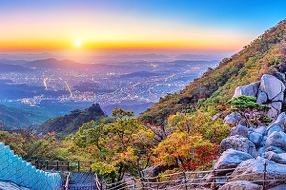 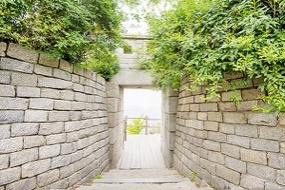 เที่ยง	รับประทานอาหารกลางวัน ณ ภัตตาคาร บริการท่านด้วย พุลโกกิ (BULGOGI)วิธีการทำคือหั่นเนื้อสัตว์เป็นชิ้นบางๆ แล้วหมักกับเครื่องปรุงต่างๆก่อนนำไปต้มน้ำขลุกขลิก 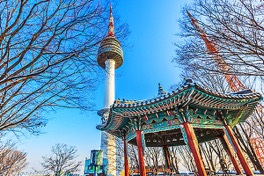 นำท่านสู่ หอคอยกรุงโซล N SEOUL TOWERซึ่งอยู่บนเขานัมซาน ซึ่งเป็น 1 ใน 18 หอคอยที่สูงที่สุดในโลก ฐานของหอคอยมีสิ่งที่น่าสนใจต่างๆ เช่น ศาลาแปดเหลี่ยมปาลกั๊กจอง, สวนพฤกษชาติ, อาคารอนุสรณ์ผู้รักชาติอัน ชุง กุน อิสระให้ทุกท่านได้เดินเล่นและถ่ายรูปคู่หอคอยตามอัธยาศัยหรือคล้องกุญแจคู่รัก (ไม่รวมค่าขึ้นลิฟท์)บ่าย	พาท่านเข้าสู่สวนป่ากรุงโซล CLOUD BRIDGE SEOUL FORESTสถานที่ที่คุณสามารถชมวิวจากด้านบนสะพานของแม่น้ำสายหลักของเกาหลี อย่างแม่น้ำฮัน รอบๆ บริเวณนี้จะมีวิวของธรรมชาติที่สวยงาม เหมาะแก่การซึมซับอากาศบริสุทธิ์จากธรรมชาติ ณ สวนป่ากรุงโซล (SEOUL FOREST) ไฮไลท์ที่สำคัญของที่นี่คือ การชมใบไม้เปลี่ยนสี หรือชมดอกซากุระนั่นเอง *เฉพาะช่วงฤดูกาล*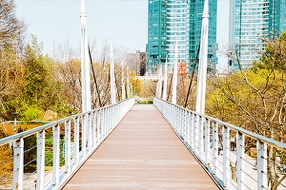 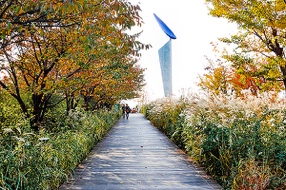 เย็น		รับประทานอาหารเย็น ณ ภัตตาคารบริการท่านด้วยเมนู ซัมเกทังหรือเมนู ไก่ตุ๋นโสม (SAMGYETANG) อาหารวังในสมัยก่อน ปัจจุบันเป็นอาหารเลื่องชื่อมากของเมืองหลวง ภายในตัวไก่จะมีข้าว รากโสม พุทราแดงและเคล็ดลับในการตุ๋นเสิร์ฟพร้อมเครื่องเคียงที่เรียกว่า กักตุกี เส้นขนมจีน เหล้าโสม พริกไทยดำ และเกลือ เสิร์ฟท่านละ 1 ตัว ในหม้อดินร้อนหลังจากนั้นนำท่านเข้าสู่ที่พัก SUWON JMหรือเทียบเท่า โรงแรมมาตรฐานเกาหลีใต้	สวนสนุก EVERLAND (รวมบัตรเข้าและเครื่องเล่นไม่จำกัด)  I  ศูนย์เวชสำอาง  I ทำข้าวห่อสาหร่าย+ชุดฮันบก  I  ถนนช้อปปิ้งชินซาดง  เช้า	รับประทานอาหารเช้า ณ ห้องอาหารโรงแรม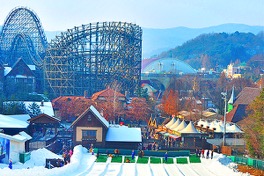 จากนั้นให้เวลาทุกท่านเต็มอิ่มกับสวนสนุกที่ดีที่สุดของเกาหลี สวนสนุกเอเวอร์แลนด์ด้วยบัตร SPECIAL PASS TICKET ที่สามารถเล่นเครื่องเล่นต่างๆ ได้ทุกชนิดและไม่จำกัดรอบ สวนสนุกที่นี่ถูกขนานนามว่า “ดิสนีย์แลนด์เกาหลี” มีชื่อเสียงมากที่สุดของประเทศ ให้ท่านสนุกกับเครื่องเล่นหลากหลายชนิด อาทิเช่น ทีเอ็กซ์เพรส รถไฟเหาะ หนอนสะบัด ชาร์ป โรงหนังสามมิติ บ้านผีสิงหมุน ท่านไหนที่ไม่ชอบการเล่นเครื่องเล่น สามารถเข้าซาฟารี ชมไลเกอร์แฝดคู่แรกของโลกได้ที่นี่และชมความน่ารักของหมีที่สามารถสื่อสารกับคนได้เดินชมและถ่ายรูปกับสวนดอกไม้ซึ่งผลัดเปลี่ยนหมุนเวียนตามฤดูกาล (มีนาคม-เมษายน : สวนทิวลิป / พฤษภาคม-มิถุนายน : สวนดอกกุหลาบ / กรกฎาคม : สวนดอกทานตะวันหรือดอกกุหลาบ/ สิงหาคม-กันยายน : สวนดอกลิลลี่/ ตุลาคม-พฤศจิกายน : สวนดอกเบญจมาศ)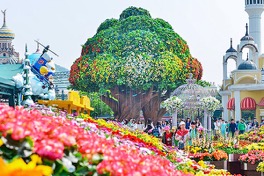 เที่ยง	รับประทานอาหารกลางวัน ณ ภัตตาคาร บริการท่านด้วย ชาบูชาบู (SHABU SHABU)หรือ 	สุกี้เกาหลี ประกอบไปด้วย ผักสดหลายชนิด ต้มในน้ำซุปปรุงรสกลมกล่อม ทานพร้อมเครื่องเคียงและข้าวสวยของเกาหลี ที่รสชาติถูกปากคนไทย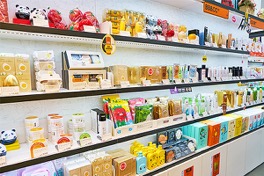   บ่าย	พาทุกท่านสู่ ศูนย์เวชสำอางให้ท่านได้เลือกซื้อเครื่องสำอางคุณภาพดีในราคาย่อมเยา อาทิเช่นครีมน้ำแตก, ครีมโบท็อกซ์, ครีมหอยทาก ฯลฯ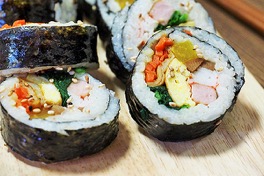 นำท่านร่วมเรียนรู้วัฒนธรรมกับการเรียนทำข้าวห่อสาหร่ายกิมบับอาหารประจำชาติเกาหลี ซึ่งเป็นส่วนหนึ่งในอาหารเกาหลียอดนิยมของคนไทยอีกเมนูหนึ่ง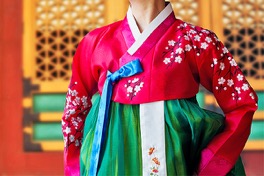 จากนั้นเชิญท่านร่วมเป็นส่วนหนึ่งของชาวเกาหลีโดยการแต่งกายชุดประจำชาติต่างๆชุดฮันบกพร้อมถ่ายรูปเป็นที่ระลึก เพื่อไปอวดคนทางบ้านจากนั้นนำท่านช้อปปิ้งต่อที่ ถนนช้อปปิ้งชินซาดง (SINSADONG GAROSU-GIL ROAD)ถนนที่ชาวเกาหลีรู้จักกันดีในชื่อ ARTIST STREET ถนนที่เต็มไปด้วยร้านเสื้อผ้า, แบรนด์เนม, แบรนด์หรู, แบรนด์ดีไซน์เนอร์ รวมไปถึงร้านอาหาร ร้านขนม ร้านคาเฟ่ ถนนชินซาดงเริ่มตั้งแต่สถานีชินซา ยาวไปตลอดจนถึงโรงเรียนมัธยมฮยอนแด ไฮไลท์ที่สำคัญของถนนช้อปปิ้งชินซาดง แห่งนี้คือริมฝั่งสองข้างถนนจะเต็มไปด้วยต้นแปะก๊วย ในช่วงฤดูใบไม้ร่วงใบแปะก๊วยจะเปลี่ยนเป็นสีเหลืองทอง ยาวไปตลอดสองฝั่งข้างทาง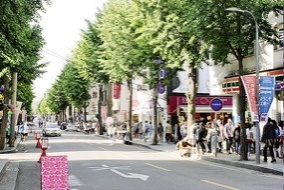 เย็น	รับประทานอาหารเย็น ณ ภัตตาคาร  บริการท่านด้วย เมนู บาร์บีคิวเกาหลี (BBQ KOREA)อาหารปิ้งย่างสไตล์เกาหลีมีเนื้อสัตว์ให้เลือกรับประทาน เสริฟพร้อมเครื่องเคียงของเกาหลีหลังจากนั้นนำท่านเข้าสู่ที่พัก SEOUL: BENIKEA SEOUL HOTEL หรือเทียบเท่า โรงแรมมาตรฐานเกาหลีใต้ศูนย์น้ำมันสนเข็มแดงI  ศูนย์สมุนไพร  I  สวนฮานึลI  พระราชวังชางด็อกกุงI ศูนย์รวมของวัยรุ่นเกาหลีเมียงดง  I  LINE FRIENDS STOREI  ศูนย์การค้าแฟชั่นทงแดมุนI  DONGDAEMUN DESIGN PLAZA (DDP)เช้า	รับประทานอาหารเช้า ณ ห้องอาหารโรงแรม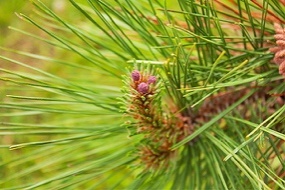 พาท่านเดินทางสู่ ศูนย์น้ำมันสนเข็มแดงผลิตจากใบสนเข็มแดงในประเทศเกาหลีที่มีสรรพคุณ ช่วยชะล้างไขมันในเส้นเลือด เพื่อป้องกันการอุดตันของเส้นเลือด และชมการสาธิตให้ท่านได้เห็นภาพอย่างชัดเจนยิ่งขึ้น 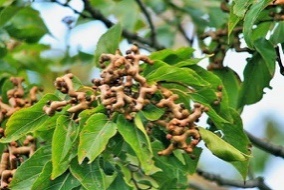 จากนั้นนำท่านเข้าชม ศูนย์สมุนไพรหรือ ฮ็อกเกตนามู ใหม่ล่าสุดของเกาหลี โดยมีการจดลิขสิทธิ์เรียบร้อยแล้ว เป็นสมุนไพรเมล็ดฮ็อกเกต ทางการแพทย์เรียกว่า ผลไม้ทอง มีรสเปรี้ยว ดีสำหรับบุคคลที่นิยมดื่มชา กาแฟ น้ำอัดลม ฯลฯ เมล็ดฮ็อกเกตจะช่วยในการล้างสารพิษที่ตกค้างหรือไขมันที่สะสมอยู่ภายในผนังของตับ ไต ช่วยให้ตับหรือไตของท่านแข็งแรงขึ้น และยังส่งผลดีต่อสุขภาพร่างกายของท่านเองอีกด้วย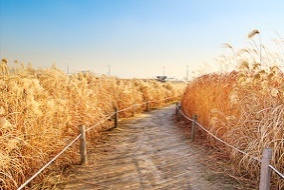 สวนสวยใจกลางเมืองกรุงโซลอย่าง สวนฮานึลเป็นสวนที่ตั้งอยู่บนเนินเขาสูง อยู่ในบริเวณพื้นที่ของสวนเวิลด์คัพปาร์ค เป็นสวนขนาดใหญ่ที่ตั้งอยู่ด้านหลังของสนามกีฬาซังนัมสเตเดียม ที่เคยใช้เป็นสถานที่จัดการแข่งขันฟุตบอลโลกในประเทศเกาหลีใต้ สิ่งที่สวยงามที่สุดของสวนแห่งนี้ คือทุ่งหญ้าสีน้ำตาลสวยๆ ที่สามารถชมได้เฉพาะช่วงฤดูใบไม้ร่วง และฤดูหนาวเท่านั้น แต่หามาในช่วงฤดูอื่นๆ สวนฮานึลแห่งนี้ก็จะกลายเป็นสวนดอกไม้เหมือนสวนอื่นๆ ทั่วไป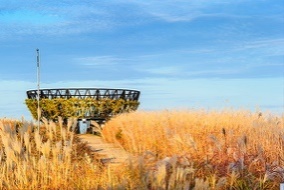   เที่ยง	รับประทานอาหารเที่ยง ณ ภัตตาคาร  บริการท่านด้วย  เมนู คาลบิ (KALBI)อาหารเกาหลีแบบปิ้งย่างที่มีชื่อเสียงของเกาหลี เป็นการนำเนื้อสัตว์มาหมักกับเครื่องปรุงจนเนื้อนุ่ม แล้วนำไย่างบนแผ่นโลหะที่ถูกเผาจนร้อน ตอนย่างเนื้อนั้นจะย่างเป็นชิ้นโตพอสมควร พอใกล้สุกแล้วต้องใช้กรรไกรตัดเป็นชิ้นพอดีคำ ทานกับเครื่องเคียงบ่าย	นำท่านเดินทางสู่ พระราชวังชางด็อกกุงซึ่งเป็นพระราชวังหลวงวังที่สองที่สร้างต่อจากพระราชวังเคียงบ็อกกุง ในปี ค.ศ.1405 เป็นพระราชวังที่มีความสำคัญอย่างมากต่อกษัตริย์หลายๆ พระองค์ในราชวงศ์โชซอน ที่มีสภาพดีและสมบูรณ์ที่สุดใน 5 พระราชวังหลวงทั้งหมดที่ยังคงเก็บรักษาไว้ และที่นี่ยังได้รับการขึ้นทะเบียนจาก UNESCO ว่าเป็น มรดกโลกทางวัฒนธรรม ในปี 1997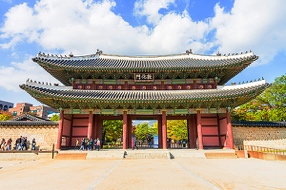 พาท่านเพลิดเพลินกับการช้อปปิ้งที่ ศูนย์รวมของวัยรุ่นเกาหลี เมียงดงได้ชื่อว่าเป็นแหล่งรวมแฟชั่นแบรนด์เกาหลีชั้นนำ ซึ่งในแต่ละวันจะมีวัยรุ่นเกาหลีมาเดินช้อปปิ้งกันอย่างล้นหลาม ท่านสามารถหาซื้อสินค้าได้อย่างหลากหลายทั้งเสื้อผ้า, รองเท้า, กระเป๋า, เครื่องสำอางซึ่งเป็นที่รู้จักอย่างดีของคนไทย อาทิ LANEIGE, ETUDE, IOPE, CHARMZONE, SKIN FOOD, THE FACE SHOP เป็นต้น ยังมี เสื้อผ้า เครื่องประดับ, ซีดีเพลง, วีซีดี-ดีวีดีหนังและซีรีย์ยอดฮิต ตลอดจนของที่ระลึกที่มีรูปดาราคนโปรดของท่านอยู่ในสินค้าหลากหลายชนิดให้ได้เลือกซื้อกัน 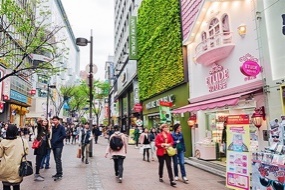 นอกจากนี้ท่านสามารถพบกับร้าน LINE FRIENDS STOREที่เต็มไปด้วยสินค้า LINE OFFICIAL ที่จำหน่ายสินค้าของที่ระลึกเกี่ยวกับตัวการ์ตูน LINE ไม่ว่าจะเป็น หมีบราวน์แซลลี่ เจมส์ หรือโคนี่ ซึ่งแต่ละตัวจะมีสินค้าที่ระลึกให้เลือกซื้อเยอะแยะไปหมด เช่น สมุดโน้ต ตุ๊กตา เคสโทรศัพท์ เสื้อผ้า กระเป๋า เครื่องเขียน ฯลฯ ซึ่งภายในร้านยังมีมุมน่ารักๆ ให้ถ่ายรูปกันอย่างจุใจอีกด้วย แต่ที่เป็นไฮไลท์เด่นของร้านเลย คือ เจ้าหมีบราวน์ตัวยักษ์ใหญ่ที่ตั้งอยู่หน้าร้าน ที่ใครไปใครมาก็ต้องถ่ายภาพเป็นที่ระลึกแม้แต่คนเกาหลีเอง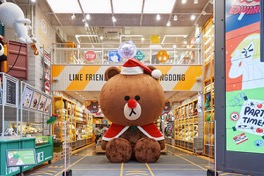 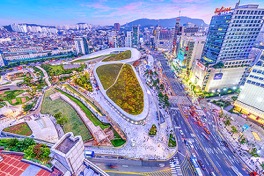 จากนั้นนำท่านช็อปปิ้งต่อที่ ศูนย์การค้าแฟชั่นแห่งเกาหลี ทงแดมุนให้ท่านได้เลือกซื้อ เสื้อผ้าเครื่องแต่งกาย เครื่องหนังรองเท้า นอกจากนี้ยังมีร้านเครื่องสำอางต่างๆ เรียงรายตามตึกริมสองข้างถนนให้ท่านได้เลือกชม นอกจากนี้ยังมีเวทีการแสดงร้องเต้นเปิดหมวกให้ผู้ที่อยากแสดงความสามารถ มาแสดงให้ชมกันอีกด้วย และฝั่งตรงข้ามของ ทงแดมุน ท่านสามารถเดินข้ามไปชม ตึก DDP หรือ DONGDAEMUN DESIGN PLAZA เป็นสถานที่สำหรับจัดแสดงงานศิลปะ อีเวนท์ การประชุม รวมไปถึงนิทรรศการต่างๆนอกจากนี้ท่านยังสามารถชมบรรยากาศดอกไม้ไฟ LED ROSE GARDEN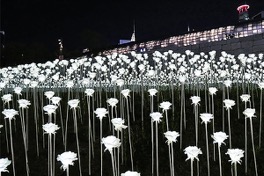 เย็น	รับประทานอาหารเย็น ณ ภัตตาคาร บริการท่านด้วย โอซัมบุลโกกิ (OSAMBULGOGI)มีส่วนประกอบหลักคือ วุ้นเส้น ผักกาดขาว เนื้อหมู ผัดในกระทะจนเข้ากัน รสชาติหวานเผ็ดเล็กน้อยหลังจากนั้นนำท่านเข้าสู่ที่พัก SEOUL: BENIKEA SEOUL HOTEL หรือเทียบเท่า โรงแรมมาตรฐานเกาหลีใต้DUTY FREEIศูนย์พลอยอเมทิสI  คลองชองเกชอนศูนย์โสมI  SUPERMARKETเช้า		รับประทานอาหารเช้า ณ ห้องอาหารโรงแรม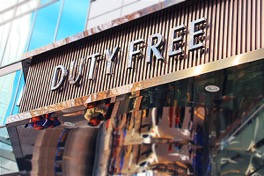 นำท่านช้อปปิ้งสินค้าปลอดภาษีที่ ดิวตี้ฟรี (DUTY FREE)ที่นี่มีสินค้าชั้นนำให้ท่านได้เลือกซื้อมากมายกว่า 500 ชนิด ทั้ง น้ำหอม เสื้อผ้า เครื่องสำอาง กระเป๋า นาฬิกา เครื่องประดับ ฯลฯ 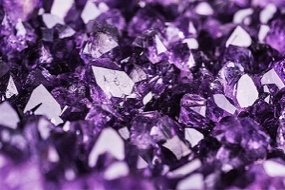 ต่อด้วย ศูนย์พลอยอเมทิสหรือพลอยสีม่วงที่มีชื่อเสียงของประเทศเกาหลีซึ่งชาวเกาหลีเชื่อว่าถ้าได้มีพลอยชนิดนี้ติดตัวไว้จะทำให้มีโชคลาภและสิ่งดีๆเกิดขึ้นในชีวิตในบริเวณดิวตี้ฟรีท่านสามารถเดินไปชม คลองชองเกชอนเป็นคลองโบราณในสมัยราชวงศ์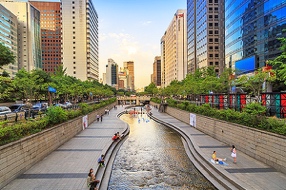 โชซอน อายุกว่า 600 ปี โดยมีความยาวประมาณ 5.84 กิโลเมตร ไหลผ่านย่านใจกลางกรุงโซลแต่ในช่วง ค.ศ.1957- ค.ศ.1977 ได้มีการพัฒนาประเทศอย่างก้าวกระโดด จนกระทั่งปี ค.ศ.2002 นายลี มยองปาร์ค ผู้ได้รับตำแหน่งเป็นผู้ว่าการกรุงโซล ได้เสนอโครงการฟื้นฟูคลองชองเกชอน เพื่อฟื้นฟูธรรมชาติสองฝั่งคลอง จนปัจจุบันคลองชองเกชอนได้กลายเป็นแหล่งท่องเที่ยวที่สำคัญมากอีกแห่งนึงใน กรุงโซลเที่ยง	รับประทานอาหารกลางวัน  ณ ภัตตาคาร บริการท่านด้วย เมนูจิมดัก (JIMDAK)เป็นเมนูไก่ประกอบด้วยวุ้นเส้น เกาหลี คลุกด้วยน้ำซุป รสชาติกลมกล่อม เสิร์ฟพร้อมข้าวสวยร้อนๆ พร้อมเครื่องเคียงเกาหลี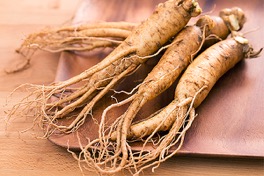 จากนั้นพาท่านรู้จักและเข้าใจสมุนไพรโสมเกาหลี หรือราชาแห่งมวลสมุนไพร ที่ ศูนย์โสมเพราะเกาหลีใต้เป็นประเทศที่มีการผลิตโสมเกาหลีที่มีคุณภาพเป็นอันดับ 1 ของโลก และมีคุณประโยชน์นานัปการ เช่น ช่วยเสริมความแข็งแรงให้แก่ระบบย่อยอาหารและปอด ช่วยทำให้จิตใจสงบและเพิ่มพละกำลัง โดยมีสรรพคุณทางการแพทย์ ช่วยบำรุงหัวใจของคุณได้เป็นอย่างดี ช่วยป้องกันโรคหัวใจขาดเลือด ฯลฯ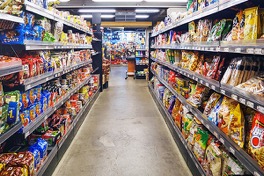 หลังจากนั้นได้เวลานำท่านสู่ สนามบินอินชอน เพื่อเตรียมตัวเดินทางกลับกรุงเทพฯ ระหว่างทางแวะช้อปปิ้งที่ SUPERMARKETเพื่อซื้อของฝากคนทางบ้าน ที่ร้านแห่งนี้มีขนมพื้นเมืองเกาหลีหลากชนิดรวมทั้งกิมจิ ไก่ตุ๋นโสมที่บรรจุอยู่ในถุงสุญญากาศ ตะเกียบ ถ้วยใส่ข้าวและของฝากของที่ระลึก ได้เวลานำท่านออกเดินทางสู่สนามบินออกเดินทางจาก ท่าอากาศยานนานาชาติอินชอน สู่ ท่าอากาศยานสุวรรณภูมิK O R E A  A U T U M N  P R O M O T I O N#อัตราค่าบริการเดือน พฤศจิกายน 2018#อัตราทัวร์รวมค่าตั๋วเครื่องบินไป-กลับ ตามเส้นทางที่ระบุในรายการชั้นทัศนาจร ไป-กลับพร้อมคณะ 	ค่าอาหารทุกมื้อ ตามที่ระบุในรายการ							ค่าเข้าชมสถานที่ต่างๆ ตามรายการ							ค่าที่พักตามระบุในรายการ พักห้องละ 2 หรือ 3 ท่าน ตามโรงแรมที่ระบุ หรือเทียบเท่า	ค่ารถรับ-ส่ง และนำเที่ยวตามรายการ							ค่าภาษีสนามบิน ทุกแห่งที่มี								ค่าน้ำหนักกระเป๋าสัมภาระท่านละ15 หรือ 20 กก.					ค่าประกันอุบัติเหตุระหว่างเดินทาง วงเงินท่านละ 1,000,000 บาท  (เงื่อนไขตามกรมธรรม์)ค่าบัตรเข้าสวนสนุกเอเวอร์แลนด์ เครื่องเล่นไม่จำกัดปลั๊กไฟ ADAPTER #อัตราทัวร์ไม่รวมค่าใช้จ่ายส่วนตัว อาทิ ค่าทำหนังสือเดินทาง, ค่าโทรศัพท์ส่วนตัว, ค่าซักรีด, มินิบาร์ในห้อง, รวมถึงค่าอาหาร และเครื่องดื่มที่สั่งเพิ่มนอกเหนือรายการ (หากท่านต้องการสั่งเพิ่มกรุณาติดต่อหัวหน้าทัวร์แล้วจ่ายเพิ่มเองต่างหาก)ค่าทิปคนขับรถ และไกด์ท้องถิ่น  ท่านละ 1,500 บาท หรือ 50,000 วอน ต่อท่านตลอดทั้งทริป	หากผู้เดินทางไม่ได้ถือหนังสือเดินทางประเทศไทย มีค่าใช้จ่ายเพิ่มเติม 5,000 บาทค่าภาษีมูลค่าเพิ่ม 7% และภาษีหัก ณ ที่จ่าย 3%					ค่าน้ำหนักกระเป๋าสัมภาระ ที่หนักเกินสายการบินกำหนด (ปกติ 15-20 กก.)		ค่าวีซ่าสำหรับพาสปอร์ตต่างด้าว กรุณาเตรียมเอกสารคือ 1.พาสปอร์ต 2.ใบประจำตัวคนต่างด้าว 3.ใบสำคัญถิ่นที่อยู่ 4.สำเนาทะเบียนบ้าน(ถ้ามี) 5.สมุดบัญชีเงินฝาก(ถ้ามี) 6.รูปถ่ายสี 2 นิ้ว 2 รูป แล้วทางบริษัทฯจะเป็นผู้ดำเนินการยื่นวีซ่าให้ท่านโดยจ่ายค่าบริการต่างหาก (สำหรับหนังสือเดินทางต่างด้าวเจ้าของหนังสือเดินทางต้องทำเรื่องแจ้งเข้า-ออกด้วยตนเองก่อนจะยื่นวีซ่า)	ค่าลิฟท์ที่ N SEOUL TOWERค่ากระเช้าที่อุทยานแห่งชาติซอรัคซาน #หมายเหตุจำนวนผู้เดินทาง ขั้นต่ำ ผู้ใหญ่  20 ท่าน ขึ้นไปเที่ยวบิน ราคาและรายการท่องเที่ยว สามารถเปลี่ยนแปลงได้ตามความเหมาะสม โดยคำนึงถึงผลประโยชน์ของผู้เดินทางเป็นสำคัญขอสงวนสิทธิ์ในการเปลี่ยนแปลงเที่ยวบินและตารางการบินทั้งไปและกลับโดยมิต้องแจ้งให้ทราบล่วงหน้า ตั๋วเครื่องบินเป็นตั๋วราคาพิเศษ ไป-กลับ แบบหมู่คณะ กรณีที่ท่านไม่เดินทางพร้อมคณะ เนื่องจากไม่ผ่านการพิจารณาในการตรวจคนเข้าเมือง-ออกเมือง กรมแรงงาน ทั้งไทยและต่างประเทศ เนื่องจากมีสิ่งผิดกฎหมาย หรือ เอกสารเดินทางไม่ถูกต้อง การกระทำที่ส่อไปในทางผิดกฎหมาย การหลบหนี เข้าออกเมือง หรือถูกปฎิเสธในกรณีอื่นๆ**การพิจารณาเป็นเอกสิทธิ์และวิจารณญาณของเจ้าหน้าที่ตรวจคนเข้าเมืองและเจ้าหน้าที่กรมแรงงานเท่านั้น ซึ่งอยู่นอกเหนือความรับผิดชอบของบริษัท ไม่สามารถทำการเลื่อนวันหรือคืนเงินได้ กรณีที่กองตรวจคนเข้าเมือง,เจ้าหน้าที่กรมแรงงานทั้งที่ไทย และในต่างประเทศ ปฏิเสธมิให้ท่านเดินทางออกหรือเข้าประเทศ เนื่องจากมีสิ่งผิดกฎหมาย หรือ เอกสารเดินทางไม่ถูกต้อง หรือในกรณีอื่นๆการพิจารณาเป็นเอกสิทธิ์และวิจารณญาณของเจ้าหน้าที่ตรวจคนเข้าเมืองและเจ้าหน้าที่กรมแรงงานเท่านั้น ซึ่งอยู่นอกเหนือความรับผิดชอบของบริษัท ทั้งนี้กรณีที่ท่านไม่ผ่านด่านตรวจคนเข้าเมือง บริษัทฯ ขอสงวนสิทธิ์ไม่คืนค่าทัวร์ใดๆ ทั้งสิ้น หนังสือเดินทาง (Passport) ของท่าน นับจากวันที่เดินทางไปและกลับ ต้องมีอายุเหลือใช้งานมากกว่า 6 เดือนขึ้นไป และต้องเหลือหน้ากระดาษพอให้เจ้าหน้าที่ตรวจคนเข้าเมืองสามารถประทับตราได้ และต้องอยู่ในสภาพที่สมบูรณ์ ไม่ชำรุด หรือฉีกขาด ทางบริษัทฯ จะไม่รับผิดชอบใดๆ ทั้งสิ้นหากเกิดกรณีความล่าช้าจากสายการบิน, การประท้วง, การนัดหยุดงาน, การก่อจลาจล หลังจากได้รับเอกสารเรียกเก็บเงิน (Invoice) กรุณาชำระเงิดมัดจำภายใน 3 วัน และส่งหลักฐานการชำระเงินพร้อมหน้าพาสปอร์ตของผู้เดินทาง และชำระเงินทั้งหมดก่อนการเดินทางภายใน 14 วัน ทางบริษัทฯ จะไม่รับผิดชอบใดๆ ทั้งสิ้นหากท่านใช้บริการของทางบริษัทฯ ไม่ครบ อาทิไม่เที่ยวบางรายการ, ไม่ทานอาหารบางมื้อ  เพราะค่าใช้จ่ายทุกอย่าง ทางบริษัทฯ ได้ชำระค่าใช้จ่ายให้กับต่างประเทศแบบเหมาขาดก่อนออกเดินทางแล้วทางบริษัทฯ จะไม่รับผิดชอบใดๆ ทั้งสิ้น หากเกิดสิ่งของสูญหายจากการโจรกรรม และ/หรือ เกิดอุบัติเหตุที่เกิดจากความประมาทของตัวนักท่องเที่ยวเองเมื่อท่านตกลงชำระเงินไม่ว่าทั้งหมดหรือบางส่วนกับทางบริษัทฯ ทางบริษัทฯ จะถือว่าท่านได้ยอมรับในเงื่อนไขข้อตกลงต่างๆ ที่ได้ระบุไว้แล้วทั้งหมดทางบริษัทฯ ขอสงวนสิทธิ์ในการเปลี่ยนแปลงรายละเอียดบางประการในทัวร์นี้ได้ตามความเหมาะสม ทั้งนี้ขึ้นอยู่กับเวลาการจราจร สภาพอากาศ และเหตุสุดวิสัยอื่นๆที่อาจเกิดขึ้นได้ ทั้งนี้เพื่อความปลอดภัยและประโยชน์ของผู้เดินทางเป็นสำคัญมัคคุเทศก์ พนักงาน และตัวแทนของบริษัทฯ ไม่มีสิทธิ์ในการให้คำสัญญาใดๆ ทั้งสิ้นแทน บริษัทฯ นอกจากมีเอกสาร  ลงนามโดยผู้มีอำนาจของบริษัทฯ กำกับเท่านั้น	ในกรณีที่ลูกค้าตั้งครรภ์ ต้องมีใบรับรองจากแพทย์ว่าสามารถเดินทางท่องเที่ยวได้ และมีอายุไม่เกิน 7 วัน นับจากวันที่เดินทาง และต้องแจ้งให้ทางบริษัททราบล่วงหน้ากรณีกรุ๊ปส่วนตัว กรุ๊ปเหมา กรุ๊ปนักเรียน กรุ๊ปดูงาน ไม่สามารถใช้ราคาดังกล่าวในโปรแกรมได้กรณีที่ท่านซื้อเฉพาะแพ็คเกจทัวร์ไม่รวมตั๋วเครื่องบิน จะไม่รวมค่าประกันอุบัติเหตุระหว่างเดินทาง วงเงินท่านละ 1,000,000 บาท (เงื่อนไขตามกรมธรรม์)วันโปรแกรมการเดินทางโรงแรม/ที่พัก1ท่าอากาศยานสุวรรณภูมิ  Iท่าอากาศยานนานาชาติอินชอน-2ท่าอากาศยานนานาชาติอินชอนI ภูเขาบูกักซานIN SEOUL TOWER(ไม่รวมค่าลิฟท์)ICLOUD BRIDGE SEOUL FORESTSUWONหรือเทียบเท่า โรงแรมมาตรฐาน3สวนสนุก EVERLAND (รวมบัตรเข้าและเครื่องเล่นไม่จำกัด)I ศูนย์เวชสำอาง  Iทำข้าวห่อสาหร่าย+ชุดฮันบก  I  ถนนช้อปปิ้งชินซาดงBENIKEA SEOUL HOTEL หรือเทียบเท่า โรงแรมมาตรฐาน4ศูนย์น้ำมันสนเข็มแดง  I  ศูนย์สมุนไพร  Iสวนฮานึล  I  พระราชวังชางด็อกกุงIศูนย์รวมของวัยรุ่นเกาหลีเมียงดง I LINE FRIENDS STOREI  ศูนย์การค้าแฟชั่นทงแดมุน  I  DONGDAEMUN DESIGN PLAZA (DDP)BENIKEA SEOUL HOTEL หรือเทียบเท่า โรงแรมมาตรฐาน5DUTY FREE  Iศูนย์พลอยอเมทิส  I  คลองชองเกชอน  I  ศูนย์โสมI SUPERMARKET-สายการบินรหัสเที่ยวบินเวลาเดินทางจากประเทศไทยเวลาเดินทางถึงประเทศเกาหลีใต้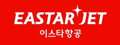 ZE51222.20 น.06.00 น.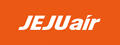 7C220401.00น.08.40น.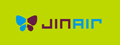 LJ00201.05น.08.25น.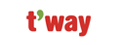 TW10201.20น.08.40น.ZE51401.55น.09.45น.ข้อแนะนำเพื่อความสะดวกในการเข้ารับการตรวจค้นก่อนขึ้นเครื่องบิน ของเหลว เจล และสเปรย์ทุกชนิด ต้องบรรจุในภาชนะที่มีขนาดความจุไม่เกิน 100 มิลลิลิตร สำหรับภาชนะที่เกิน 100 มิลลิลิตร แม้จะบรรจุของเหลว เจล และสเปรย์ เพียงเล็กน้อยก็ไม่สามารถนำติดตัวขึ้นเครื่องบินได้ ภาชนะทั้งหมดต้องใส่รวมกันไว้ในถุงพลาสติกใส ซึ่งเปิด - ปิด ผนึกได้ และมีความจุรวมกันไม่เกิน1 ลิตร (1,000 มิลลิลิตร) ของเหลวที่ได้รับการยกเว้น ได้แก่ นม และอาหารสำหรับเด็กทารกในปริมาณที่เหมาะสม รวมถึงยาที่มีเอกสารกำกับชัดเจน  ของเหลว เจล และสเปรย์ ที่ซื้อจากร้านค้าปลอดอากร (DUTY FREE SHOPS) ที่ท่าอากาศยานต้องบรรจุในถุงพลาสติกใสปิดผนึกปากถุงไม่มีร่องรอย การเปิดปากถุง และมีหลักฐานแสดงว่าได้ซื้อ ณ วันที่เดินทาง เพื่อนำไปแสดงต่อเจ้าหน้าที่ ณ จุดตรวจค้น อย่างไรก็ตามแต่ละประเทศจะมีกฎ การนำของเหลว ขึ้นเครื่องแตกต่างกัน การนำผลิตภัณฑ์ของสดที่ทำจากสัตว์ไม่ว่าเนื้อหมู เนื้อวัว ผัก ผลไม้สด ไม่อนุญาตให้นำเข้าประเทศเพื่อป้องกันโรคต่างๆเพราะหากศุลกากรตรวจพบจะต้องเสียค่าปรับสายการบินรหัสเที่ยวบินเวลาเดินทางจากประเทศเกาหลีใต้เวลาเดินทางถึงประเทศไทยZE51117.30 น.21.20 น.LJ00119.55 น.23.35 น.7C220320.05 น.00.00 น.TW10120.25 น.00.10 น.ZE51320.35 น.00.55 น.พีเรียดเดินทางสายการบินราคาผู้ใหญ่ราคาเด็กไม่เสริมเตียง17 – 21 พฤศจิกายน 2018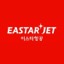 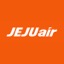 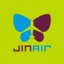 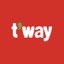 9,999.-9,999.-18 – 22 พฤศจิกายน 20189,999.-9,999.-19 – 23 พฤศจิกายน 20189,999.-9,999.-หมายเหตุ:อัตราค่าบริการ+ หากท่านต้องการห้องสำหรับพักเดี่ยว สามารถจ่ายเพิ่มเติมอีก 4,900.-ท่านละ จากราคาผู้ใหญ่+ หากท่านต้องการเดินทางแบบไม่ใช้ตั๋ว (JOIN LAND) คิดราคาท่านละ 6,900.-บาท/ท่านหมายเหตุ :	ขอสงวนสิทธิ์ในการเปลี่ยนแปลงโปรแกรมราคาและเที่ยวบินทั้งไปและกลับโดยมิต้องแจ้งให้ทราบล่วงหน้าขอสงวนสิทธิ์ในการเปลี่ยนแปลงเที่ยวบินทั้งไปและกลับโดยมิต้องแจ้งให้ทราบล่วงหน้าขอสงวนสิทธิ์ในการเปลี่ยนแปลงโปรแกรมหรือรายการอาหารโดยมิต้องแจ้งให้ทราบล่วงหน้าทั้งนี้ขึ้นอยู่ตามความเหมาะสมขอสงวนสิทธิ์ในการเปลี่ยนแปลงสายการบินในระดับเทียบเท่ากันและเปลี่ยนแปลงเที่ยวบิน โปรแกรมเปลี่ยนแปลงได้, ตารางทัวร์สลับโปรแกรมได้, ตามความเหมาะสม*โปรดตรวจสอบข้อมูลให้มั่นใจก่อนทำการโอนเงินจองทุกครั้งกรุณาอ่านรายละเอียดโปรแกรมและเงื่อนไขต่างๆให้ละเอียดก่อนยืนยันการจอง*เจ้าหน้าที่จะส่งใบนัดหมายการเดินทางให้ภายใน 5-7 วันก่อนเดินทางเท่านั้น!!! และหากมีการเปลี่ยนแปลงจะรีบแจ้งให้ทราบ หากมีข้อสงสัยกรุณาสอบถามเจ้าหน้าที่***ลูกค้ามีความจำเป็นต้องเข้าร้านตามโปรแกรมทัวร์อันได้แก่ ศูนย์โสม, ศูนย์สมุนไพร, ศูนย์เวชสำอาง, ศูนย์น้ำมันสนแดง, ศูนย์พลอยอเมทิส หากท่านไม่ต้องการเข้าร้านดังกล่าว บริษัทขอสงวนสิทธิ์ในการเก็บค่าบริการเพิ่มท่านละ 300 USD******กรณีที่กองตรวจคนเข้าเมืองทั้งที่กรุงเทพฯ และในต่างประเทศปฏิเสธมิให้เดินทางออกหรือเข้าประเทศที่ระบุในรายการเดินทาง ทางบริษัทฯจะไม่รับผิดชอบใดๆทั้งสิ้นและขอสงวนสิทธิ์ที่จะไม่คืนค่าบริการไม่ว่ากรณีใดๆทั้งสิ้น ซึ่งอยู่นอกเหนือความรับผิดชอบของบริษัท***กรุณาชำระมัดจำหลังจากวันจองภายใน 3 วันและชำระส่วนที่เหลือทั้งหมดก่อนการเดินทางภายใน 14 วัน********มัดจำขั้นต่ำ 5,000.- บาท/ท่าน/ทริป******การยกเลิก- ต้องยกเลิกก่อนวันเดินทางไม่น้อยกว่า 45 วันเท่านั้น คืนเงินค่าบริการร้อยละ 100 ของค่าบริการที่ชำระแล้ว- หากยกเลิกการเดินทางน้อยกว่า 45 วัน ขอสงวนสิทธิ์ไม่คืนค่าทัวร์ทุกกรณี- ในกรณีกรุ๊ปส่วนตัว กรุ๊ปเหมา กรุ๊ปนักเรียน กรุ๊ปดูงาน เมื่อชำระแล้วไม่สามารถคืนเงินใดๆทั้งสิ้นช่วงเทศกาลไม่สามารถยกเลิกหรือเปลี่ยนชื่อผู้เดินทางไดกรุ๊ปที่เดินทางต้องการันตีมัดจำกับสายการบิน หรือผ่านตัวแทนในประเทศ หรือต่างประเทศ รวมถึงเที่ยวบินพิเศษเช่น CHARTER FLIGHT, EXTRA FLIGHT จะไม่มีการคืนเงินมัดจำ หรือ ค่าทัวร์ทั้งหมดพาสปอร์ตจะต้องมีอายุเหลือใช้งานมากกว่า 6 เดือนขึ้นไปผู้จัดจะไม่รับผิดชอบและไม่สามารถคืนค่าใช้จ่ายต่างๆได้เนื่องจากเป็นการเหมาจ่ายกับตัวแทนต่างๆเป็นที่เรียบร้อยแล้ว ในกรณีที่ผู้เดินทางไม่ผ่านการพิจารณาในการตรวจคนเข้าเมือง-ออกเมือง ไม่ว่าจะเป็นกองตรวจคนเข้าเมืองหรือกรมแรงงานของทุกประเทศในรายการท่องเที่ยวอันเนื่องมาจากการกระทำที่ส่อไปในทางผิดกฎหมาย การหลบหนี เข้าออกเมือง เอกสารเดินทางไม่ถูกต้อง หรือ การถูกปฏิเสธในกรณีอื่นๆ ซึ่งอยู่นอกเหนือความรับผิดชอบของบริษัท บริษัทฯ ขอสงวนสิทธิ์ไม่คืนค่าทัวร์ใดๆ ทั้งสิ้น 